VEDERLAGSSKJEMAforNavn på prosjektProsjektnummer: xxxxxxTOTALENTREPRISE NS 8407Dato: xx.xx.xxxxVeiledende tekst som skal ut etter bearbeidelse av mal, er markert med gultTekst som skal tilpasses/tas ut i bearbeidelse av mal, er i markert med blåttVederlagsskjema skal fylles ut i sin helhet. Det vil si at alle hvite felt i tabellene skal fylles ut.Tilbyder tilbyr seg å utføre de beskrevne arbeider og ytelser som omfattes av denne entreprise for de nedenfor nevnte priser og innenfor de angitte tidsfrister.
Tabell A 	Pris til evaluering og tilbudt kontraktssumDersom det ikke er opsjoner fjernes linje fra tabell C samt at tekst i parentes bak “Kontraktsum eksklusiv merverdiavgift”, fjernes.Tabell B		Pris kontraktsarbeid
Spesifikasjon: Færrest mulig poster, men vurder følgendeav hensyn til intern budsjettering/regnskapsføring ut fra finansiering fra ulike prosjekteiere/-bidragsytere, kan det være nødvendig/hensiktsmessig å dele inn i helt overordnede poster Prosjektering bør være egen postRigg og drift skal være egen postLogisk sammenheng med kravspesifikasjon i del IITabell C 	Pris opsjon(er) 
Hvis ikke opsjon: Slett “Tabell C” og tekst/tabell under. Tabell D 	Pris for antatte tilleggsbestillingerDersom byggherre bestiller noe i tillegg til kontraktsarbeidet og opsjoner (eksempelvis tiltak i tilgrensende geografisk område), skal enhetspriser i tabell E-J benyttes.Tabell E 	Pris mannskapskostnad for antatt tilleggsbestillingerSum timekostnad for antatt tilleggsbestillinger xx; Timer legges inn. Må harmoneres med kontraktsarbeidets forventede omfang (estimert kontraktsverdi), legg til rette for 5-10 % tilleggsbestillinger totalt. Timekostnad bør være ca 35 % av samlet estimert verdi på tilleggsbestilling på totalentrepriser.% under “Timer”; Fordelingen her er veiledende for fordeling mellom grupper av bemanning. Tilpasses til prosjektet. Tabell F 	Pris maskinkostnad for antatt tilleggsbestillingerFyll inn maskiner og kjøretøy. Ta med de antatt mest brukte og de spesielle maskiner/kjøretøy for oppdraget, altså et utdrag fra de du lister opp i Tabell JTimer må harmoneres med kontraktens forventede omfang, legg til rette for 5-10 % tilleggsbestillinger totaltTabell G	Pris materialkostnad fra antatt tilleggsbestillingerAnslått materialkostnad må harmoneres med de øvrige faktorene i tilleggsarbeid, legg til rette for 5-10 % tilleggsbestilling totalt, materialkostnad utgjør erfaringsmessig halvparten av totalkostnad på tilleggsarbeid på utførelsesentrepriser - noe mindre på totalentrepriserTabell H 	Påslagsprosent ved kjøp av materialer ved tilleggsarbeidMedgåtte materialer innkjøpt av entreprenøren i tilleggsbestilling, betales i henhold til faktura, fratrukket eventuelle rabatter, med tillegg til et prosentpåslag for administrasjon og fortjeneste.Tabell I 	Timepriser bemanning ved tilleggsbestillingTimepriser for totalentreprenørens tilbudte bemanning. Prisene benyttes ved tilleggsbestilling.Tabell J 	Timepriser maskiner ved tilleggsarbeidTimepriser for totalentreprenørens tilbudte maskiner (inkludert fører)  til bruk i kontakten. Prisene benyttes ved tilleggsarbeid. Det skal gis timepris på alle maskiner som er med i dokumentasjon på tildelingskriterie miljø med hensyn til energibærer.Lista må tilpasses hvert enkelt prosjekt i samråd mellom PL og BL. Lista bør ha uspesifiserte linjer i tillegg til spesifiserte linjer, så tilbyder kan føre opp alle maskin/kjøretøy de tilbyr benyttet i prosjektet.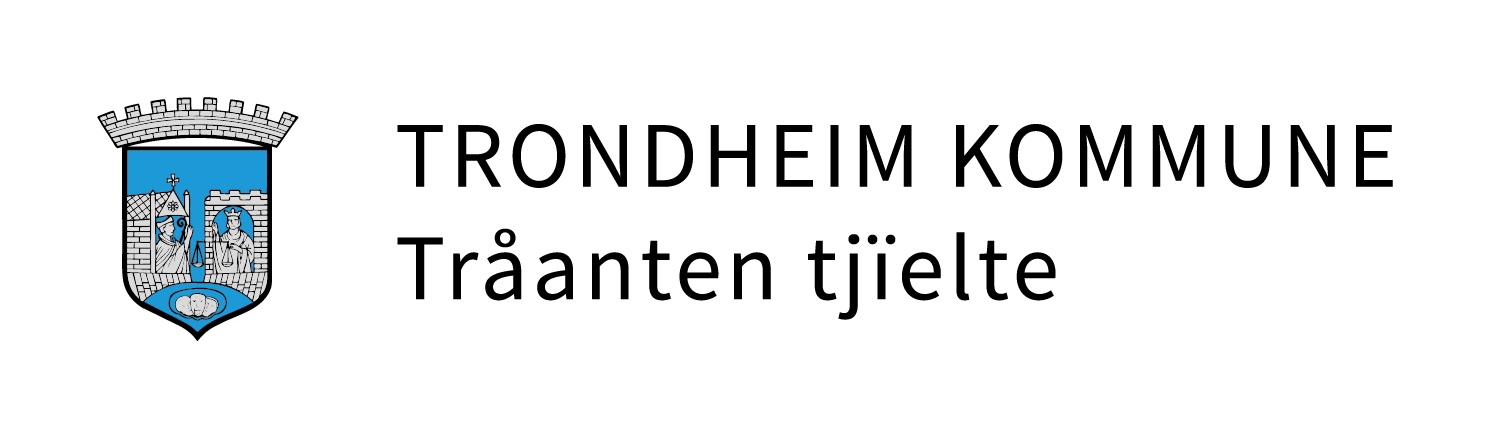 KOMMUNALTEKNIKKFra tabell SpesifikasjonBeløp i kr.BSum kontraktsarbeid fra tabell BCSum opsjon fra tabell CDSum antatt regningsarbeid fra tabell DSum (B-C+D)Tilbudspris til evaluering eksklusiv merverdiavgiftKontraktssum eksklusiv merverdiavgift (tilbudspris minus sum opsjoner fra tabell C)Merverdiavgift på kontraktssumKontraktssum inklusiv merverdiavgiftPost Spesifikasjon (Må tilpasses)SUM kr.eks. mva.1Prosjektering alle fag inkl. søknadsprosesser2Rigg og drift3Forberedende arbeider (kan forutsettes inngått i andre poster)4Midlertidig trafikkomlegging inkl. all midlertidig skilting (eventuelt inkludert i “Rigg og drift”)5VA-anlegg 6Vegarbeid7Park/friområde89Konstruksjon xx10Fjernvarme11Bane1213141516Annet, tilbyder spesifisererSum alle poster kontraktsarbeidPost SpesifikasjonSUM kr.eks. mva.1Spesifiseres Husk at prosjektering og rigg/drift skal inngå i opsjonspris, dette må beskrives verbalt i del II 2 Sum alle poster opsjon Sum alle poster opsjonFra tabell SpesifikasjonSUM kr.eks. mva.ESum mannskapskostnad for antatt regningsarbeidFSum maskinkostnad fra antatt regningsarbeidGSum materialkostnad fra antatt regningsarbeidSum kostnad antatt tilleggsbestilling eksklusiv merverdiavgiftSum kostnad antatt tilleggsbestilling eksklusiv merverdiavgiftKategoriTimeprisfra “Tabell I”TimerBeløp i krGjennomsnittspris ledelse og administrasjon15 %Gjennomsnittspris prosjektering25 %Gjennomsnittspris fagarbeidere50 %Gjennomsnittspris lærling10 %Sum timekostnad for antatt tilleggsbestillingerSum timekostnad for antatt tilleggsbestillingerxxMaskin/kjøretøyTypeantatt timerTimepris fra “Tabell J” Beløp i krxxxxxxxxxxxxxxxxxxxxxxxxxxxxxxxxxxxxxxxxxxxxxxxxSum maskinkostnad for antatt tilleggsbestillingerSum maskinkostnad for antatt tilleggsbestillingerSum maskinkostnad for antatt tilleggsbestillingerSum maskinkostnad for antatt tilleggsbestillingerSum maskinkostnad for antatt tilleggsbestillingerSum maskinkostnad for antatt tilleggsbestillingerSum maskinkostnad for antatt tilleggsbestillingerSum maskinkostnad for antatt tilleggsbestillingerAntatt materialkostnad i tilleggsarbeidPåslag materialer i kr(antatt materialkostnad x påslagsprosent i tabell H)Sum antatt materialkostnad i tilleggsarbeid inkl. påslagKr. xxx (eks. mva.)Påslag (i %)BemanningFag fjern kategorier som ikke trengs Kr/timeLedelse og administrasjonProsjektlederLedelse og administrasjonAnleggslederLedelse og administrasjonFagleder utførelsesfag (spesifiser hvis ulik pris pr fag/kompetansenivå)Ledelse og administrasjonProsjektmedarbeidere SHA, KS, miljø, prosjektstyring og lignende  (spesifiser hvis ulik pris pr fag/kompetansenivå)Ledelse og administrasjonAndre (spesifiseres)Ledelse og administrasjonGjennomsnittspris ledelse og administrasjonProsjekteringProsjekteringslederProsjekteringFagleder prosjekteringsfag (spesifiser hvis ulik pris pr fag)ProsjekteringRådgivere/prosjekteringsmedarbeidere(spesifiser hvis ulik pris pr fag/kompetansenivå) Sett opp de viktigste fagene etterspurtProsjekteringAndre (spesifiseres)ProsjekteringGjennomsnittspris prosjekteringFagarbeidAnleggsgartnerFagarbeidAnleggsteknikk(fag; anleggsmaskinfører, anleggsrørlegger, asfalt, banemontør, fjell- og bergverk, vei- og anlegg)FagarbeidBetong og murFagarbeidOverflateteknikk(fag; industrimaler, maler- og overflateteknikk)FagarbeidRørleggerFagarbeidTømrerFagarbeidElenergi og ekom
(fag; elektriker, energimontør, telekommunikasjonsmontør)FagarbeidAndre (spesifiseres)FagarbeidGjennomsnittspris fagarbeidereArbeid uten fagbrevHjelpearbeiderArbeid uten fagbrevAndre (spesifiseres)Arbeid uten fagbrevGjennomsnittspris hjelpearbeiderLærlingAlle fag (evt. spesifiseres og gjennomsnittpris beregnes)Maskin/kjøretøyTypeEnergibærer (EL, biodiesel, annet som spesifiseres)Kr/timeGravemaskinUnder 8 tonnGravemaskin8-20 tonnGravemaskin20-30 tonnGravemaskin31-40Hjulgravemaskin10-15 tonnHjullaster4-10 tonnHjullaster11-20 tonnDoser (brukes sjelden)Ca. 20 tonnDumperOpp til 20 tonnDumperOpp til 40 tonnLastebilLastebilMed henger/tipp semiLastebilMed kranTraktorTraktorTraktorTraktor med hengerLiftArbeidshøyde inntil  10 meterLiftArbeidshøyde inntil 20 meterTeletiner/HeatworkCa. xx m2 tineområde anbefaler 200 m2 i normalprosjekterVeihøvelKompaktlaster/BobcatLensepumpeKapasitet inntil 500 l/minLensepumpeKapasitet inntil 1000 l/minLystårn m/ledlysManuellLystårn m/ledlys Helautomatiskxxxxxxxxxxxxxxxx